ČESKÉ VYSOKÉ UČENÍ TECHNICKÉ V PRAZE 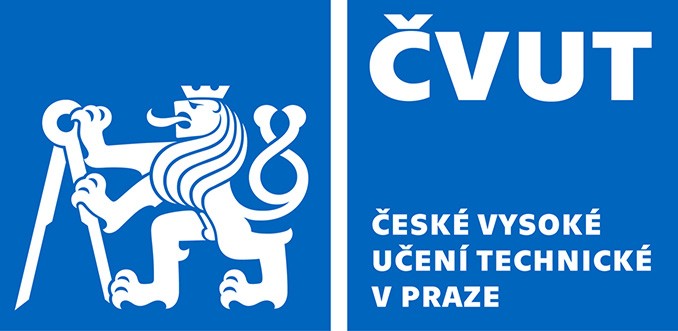 Fakulta stavebníThákurova 7, 166 29 Praha 6Dohodao svěření referentsky řízeného vozidla do dočasného používáníI.České vysoké učení technické v Praze, Fakulta stavební (dále jen fakulta)zastoupená děkanem fakulty prof. Ing. Jiřím Mácou, CSc.azaměstnanec fakultyuzavírají tuto dohodu o svěření služebního motorového vozidla do dočasného používání.ČVUT svěřuje řidiči služební motorové vozidlo:které je majetkem ČVUT, do dočasného používání za níže uvedených podmínek.Další zaměstnanci ČVUT (dále jen řidiči), kterým je též svěřeno užívání služebního motorového vozidla uvedeného v bodě I. této dohody do dočasného používání: II.Povinnosti řidičeŘidič se zavazuje:absolvovat každoročně školení řidičů referentů a přezkoušení z příslušných vyhlášek a zákona o provozu na pozemních komunikacích, které je oprávněn provádět pouze odborný učitel autorizované autoškoly,mít platný lékařský posudek ke způsobilosti řízení motorového vozidla a kopii zprávy předat na referát dopravy,používat vozidlo výlučně k pracovním cestám a to na základě „Příkazu k jízdě“ schváleného příslušným vedoucím zaměstnancem fakulty,dodržovat zákaz používat vozidlo k soukromým účelům včetně cest do zaměstnání a zpět,používat během pracovní cesty vozidlo tak, aby jednáním řidiče nedošlo k poškození, zničení nebo ztrátě vozidla,nepřenechat řízení vozidla jiné osobě než uvedené v této dohodě,po skončení pracovní doby vozidlo parkovat na vyhrazeném místě pro parkování určeném zaměstnavatelem,oznámit neprodleně zaměstnanci odpovědnému za dopravu každou dopravní nehodu způsobenou provozem vozidla, závadu, zneužití nebo ztrátu vozidla nebo jeho součásti,vést běžné záznamy o provozu vozidla na příslušných tiskopisech,užívat vozidlo se zásadou maximální hospodárnosti,zajistit běžnou údržbu (mytí, čištění, servisní prohlídky aj.) a pečovat o řádný technický stav vozidlaodevzdat po skončení používání vozidlo zaměstnanci odpovědnému za dopravu včetně dokladů potřebných pro provoz vozidla,po každém opuštění vozidla je řidič povinen uvést ve funkci všechna zabezpečovací zařízení proti vloupání nebo odcizení, kterým je vozidlo vybaveno (tyč na volant, zamykání řadicí páky, alarm apod.), vyjmout autorádio, případně odejmout odnímatelný panel rádia, je-li tímto typem rádia vozidlo vybaveno,v uzavřeném vozidle neponechávat věci (např. aktovky a další přepravované předměty), které mohou být odcizeny.III.Povinnost ČVUTvytvořit řidiči podmínky k údržbě a běžným opravám vozidla,zajistit provádění pravidelných technických kontrol a oprav vozidla,poskytovat řidiči nezbytné provozní kapaliny (PHM, oleje, mazadla),nahradit řidiči náklady spojené s provozem, údržbou a opravami vozidla po předložení příslušných daňových dokladů a po ověření nezbytnosti nákladů,sepsat s řidičem při skončení používání vozidla zápis o vrácení vozidla (technický stav, stav počitadla tachometru, doklady od vozidla, vybavení vozidla aj.),zajistit pro řidiče služebního motorového vozidla pravidelné školení a přezkoušení z příslušných vyhlášek a zákona o provozu vozidel na pozemních komunikacích,hradit další náklady spojené s provozem vozidla (např. opravy, pojištění apod.).IV.Závěrečná ustanovení	Tato dohoda nabývá účinnosti dnem       a uzavírá se na dobu neurčitou. Dohodu lze písemně vypovědět vždy k poslednímu dni kalendářního měsíce, případně při rozvázání pracovního poměru jak ze strany zaměstnance, tak ze strany zaměstnavatele.	Zaměstnanec prohlašuje, že jako řidič splňuje veškeré povinnosti k provozu výše uvedeného motorového vozidla dle zákona č. 361/2000 Sb., je seznámen s povinnostmi stanovenými Směrnicí děkanky č. 1/2012 při použití motorového referentsky řízeného vozidla a tyto povinnosti se zavazuje dodržovat. Dále prohlašuje, že má platné školení řidičů referentů a lékařskou prohlídku, které nejsou starší než jeden rok. Při porušení ustanovení výše uvedené směrnice a povinností vyplývající pro řidiče z této dohody může být tato dohoda fakultou vypovězena s okamžitou platností.	Tato dohoda je vyhotovena ve dvou výtiscích, z nichž jeden obdrží řidič a druhý ČVUT.V Praze dne       Podpisy:jméno, příjmení, titul (dále jen řidič):jméno, příjmení, titul (dále jen řidič):jméno, příjmení, titul (dále jen řidič):jméno, příjmení, titul (dále jen řidič):číslo zaměstnance:číslo zaměstnance:trvalé bydliště:	trvalé bydliště:	trvalé bydliště:	katedra, středisko:číslo řidič. průkazu:číslo řidič. průkazu:skupina:skupina:datum vydání:druh, značka a typ vozidla:registrační značka:jméno, příjmení, titulčinnostIng. Petr Matějka, Ph.D.tajemník Fakulty stavebníza fakultu